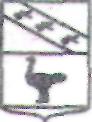 АДМИНИСТРАЦИЯ ГОРОДА ЛЬГОВА КУРСКОЙ ОБЛАСТИ 	ПОСТАНОВЛЕНИЕ    от 14 октября 2020 г. N1060
Об утверждении Правил принятия решения о подготовке и реализации бюджетных инвестиций в объекты муниципальной собственности города Льгова Курской областиВ соответствии с пунктом 2 статьи 79 Бюджетного кодекса Российской Федерации постановляю:1. Утвердить прилагаемые Правила принятия решения о подготовке и реализации бюджетных инвестиций в объекты муниципальной собственности города Льгова Курской области (далее - Правила).2. Контроль за исполнением настоящего постановления возложить на заместителя главы Администрации города Льгова Савенкова А.Е.3. Постановление вступает в силу со дня его официального опубликования.Приложение к постановлению Администрации города Льгова Курской области от 14.10.2020 №1060Правила
принятия решения о подготовке и реализации бюджетных инвестиций в объекты муниципальной собственности города Льгова Курской области
1. Основные положения1. Настоящие Правила устанавливают порядок принятия решения о подготовке и реализации бюджетных инвестиций за счет средств бюджета города Льгова Курской области (далее - инвестиции) в объекты капитального строительства муниципальной собственности города Льгова Курской области и (или) на приобретение объектов недвижимого имущества в муниципальную собственность города Льгова Курской области (далее соответственно - объекты капитального строительства, объекты недвижимого имущества) в форме капитальных вложений в основные средства, находящиеся (которые будут находиться) в муниципальной собственности города Льгова Курской области (далее - решение).2. Используемые в настоящих Правилах понятия означают следующее:подготовка инвестиций в объекты капитального строительства и (или) объекты недвижимого имущества - определение объектов капитального строительства, в строительство (реконструкцию, в том числе с элементами реставрации, техническое перевооружение) которых необходимо осуществлять инвестиции, и (или) объектов недвижимого имущества, на приобретение которых необходимо осуществлять инвестиции, и объема необходимых для этого бюджетных ассигнований, включая (при необходимости) приобретение земельных участков под строительство, подготовку проектной документации или приобретение прав на использование типовой проектной документации, информация о которой включена в реестр типовой проектной документации (в отношении жилых и административных зданий, объектов социально-культурного и коммунально-бытового назначения), и проведение инженерных изысканий, выполняемых для подготовки такой документации, проведение технологического и ценового аудита инвестиционных проектов в отношении объектов капитального строительства, а также определение главного распорядителя средств бюджета города Льгова Курской области, муниципального заказчика в отношении объекта капитального строительства и (или) объекта недвижимого имущества;реализация инвестиций в объект капитального строительства и (или) объект недвижимого имущества - осуществление инвестиций в строительство, реконструкцию, в том числе с элементами реставрации, техническое перевооружение объекта капитального строительства и (или) на приобретение объекта недвижимого имущества, включая (при необходимости) приобретение земельного участка под строительство,подготовку проектной документации или приобретение прав на использование типовой проектной документации, информация о которой включена в реестр типовой проектной документации (в отношении жилых и административных зданий, объектов социально-культурного и коммунально-бытового назначения), и проведение инженерных изысканий для подготовки такой документации, проведение технологического и ценового аудита инвестиционных проектов в отношении объекта капитального строительства;муниципальный заказчик (далее - муниципальный заказчик) - отраслевой орган Администрации города Льгова Курской области или муниципальное  учреждение, действующие от имени муниципального образования "Город Льгов", уполномоченные принимать бюджетные обязательства в соответствии с бюджетным законодательством Российской Федерации от имени муниципального образования и осуществляющие инвестиции в объект капитального строительства и (или) объект недвижимого имущества.3. Инициатором подготовки проекта решения может выступать отраслевой орган Администрации города Льгова Курской области, который в случае, если он не является главным распорядителем средств бюджета города Льгова Курской области, направляет свои предложения главному распорядителю средств бюджета города Льгова Курской области, ответственному за реализацию мероприятия муниципальной программы города Льгова Курской области, в рамках которой планируется осуществлять инвестиции в целях строительства, реконструкции, в том числе с элементами реставрации, технического перевооружения объекта капитального строительства или приобретения объекта недвижимого имущества, либо в случае, если объект не включен в муниципальную программу города Льгова Курской области, - главному распорядителю средств бюджета города Льгова Курской области в пределах полномочий, определенных в установленной сфере ведения (далее - главный распорядитель).4. Отбор объектов капитального строительства, в строительство, реконструкцию, в том числе с элементами реставрации, техническое перевооружение которых необходимо осуществлять инвестиции, а также объектов недвижимого имущества, на приобретение которых необходимо направлять инвестиции, производится с учетом:а) приоритетов и целей развития города Льгова Курской области исходя из документов стратегического планирования муниципального образования "Город Льгов " на среднесрочный и долгосрочный периоды;б) поручений и указаний главы Администрации города Льгова Курской области.II. Подготовка проекта решения5. Главный распорядитель подготавливает проект решения и, в случае, если проект решения предусматривает предоставление бюджетных инвестиций на строительство, реконструкцию, в том числе с элементами реставрации, техническое перевооружение объекта капитального строительства, либо приобретение объекта недвижимого имущества в рамках муниципальной программы города Льгова Курской области, согласовывает этот проект с заказчиком (заказчиком-координатором, исполнителем-координатором) этой муниципальной программы (если он не является одновременно ее заказчиком (заказчиком-координатором, исполнителем-координатором)).6. Проект решения подготавливается в форме проекта правового акта Администрации города Льгова Курской области.В проект решения может быть включено несколько объектов капитального строительства и (или) объектов недвижимого имущества.В проект решения включается:- объект капитального строительства, в отношении которого инвестиционный проект соответствует качественным и количественным критериям и предельному значению интегральной оценки эффективности использования средств бюджета города Льгова Курской области, направляемых на капитальные вложения, проведенной главным распорядителем совместно с отраслевым органом Администрации города Льгова Курской области, в сфере деятельности которого предполагается использовать указанные в настоящем абзаце объекты, в порядке, установленном Администрацией города Льгова Курской области;- объект недвижимого имущества, приобретение которого планируется.7. Проект решения содержит следующую информацию в отношении каждого объекта капитального строительства либо объекта недвижимого имущества:а) наименование объекта капитального строительства согласно проектной документации (в случае отсутствия на дату подготовки проекта решения утвержденной в установленном законодательством Российской Федерации порядке проектной документации - согласно паспорту инвестиционного проекта или техническому заданию) либо наименование объекта недвижимого имущества;б) направление инвестирования (строительство, реконструкция, в том числе с элементами реставрации, техническое перевооружение, приобретение);в) наименования главного распорядителя и муниципального заказчика;г) мощность (прирост мощности) объекта капитального строительства, подлежащая вводу, мощность объекта недвижимого имущества;д) срок ввода в эксплуатацию (приобретения) объекта;е) сметная стоимость объекта капитального строительства (при наличии утвержденной проектной документации) или предполагаемая (предельная) стоимость объекта капитального строительства либо стоимость приобретения объекта недвижимого имущества;ж) общий (предельный) объем инвестиций, предоставляемых на реализацию инвестиционного проекта (в ценах соответствующих лет реализации инвестиционного проекта);з) распределение общего (предельного) объема предоставляемых инвестиций по годам реализации инвестиционного проекта (в ценах соответствующих лет реализации инвестиционного проекта).8. В случае необходимости корректировки проектной документации в проекте решения могут быть предусмотрены средства бюджета города Льгова Курской области соответственно на корректировку этой документации и проведение инженерных изысканий, выполняемых для корректировки такой документации.9. Главный распорядитель направляет согласованный в установленном порядке с заказчиком (заказчиком-координатором, исполнителем-координатором) муниципальной программы города Льгова Курской области (в случае, если реализация инвестиционного проекта планируется в рамках мероприятия муниципальной программы города Льгова Курской области) проект решения с пояснительной запиской и финансово-экономическим обоснованием в Управление  финансов Администрации города Льгова Курской области на согласование не позднее, чем за 2 месяца до определенной в установленном порядке даты представления показателей проекта бюджета города Льгова Курской области на очередной финансовый год и на плановый период в комиссию по согласованию бюджетных проектировок на очередной финансовый год и плановый период.Решение о бюджетных инвестициях может быть принято и реализовано в текущем финансовом году, после принятия решения о бюджете на очередной финансовый год и на плановый период, в случае, если мероприятия муниципальной программы города Льгова Курской области, в рамках которой планируется осуществлять инвестиции, реализуются на условиях софинансирования из федерального и (или) областного бюджета, выделение средств из которых предусмотрено в текущем финансовом году, при этом, денежные средства на осуществление бюджетных инвестиций должны быть предоставлены в бюджете соответствующего уровня.10. Обязательным условием при подготовке проекта решения является:наличие оценки эффективности использования средств городского бюджета по каждому объекту капитального строительства, включенному в проект решения, в случаях и порядке, установленных Порядком проведения проверки инвестиционных проектов на предмет эффективности использования средств бюджета города Льгова Курской области, направляемых на капитальные вложения, утвержденным постановлением Администрации города Льгова Курской области от 14.10.2020 N1062;обоснование необходимости приобретения объекта недвижимого имущества.11. После согласования проекта решения главный распорядитель в установленном порядке вносит проект решения в форме проекта постановления Администрации города Льгова Курской области на утверждение.12. После подписания постановления главный распорядитель бюджетных средств включает инвестиции, указанные в постановлении, в перечень принимаемых обязательств на очередной финансовый год и плановый период для формирования проекта бюджета города на очередной финансовый год и плановый период.13. Принятые ранее постановления Администрации города об инвестициях и не включенные в параметры бюджета города, подлежат корректировке и включению в перечень принимаемых расходных обязательств на очередной финансовый год и плановый период.14. Внесение изменений в решение осуществляется в порядке, установленном настоящими Правилами для его принятия.Пояснительная записка к проекту муниципального правового акта Администрации города Льгова Курской области о внесении изменений в решение об осуществлении бюджетных инвестиций в объекты капитального строительства муниципальной собственности муниципального образования "Город Льгов" должна содержать причины корректировки проектной документации._______________________________________________________И.О.Главы Администрации города ЛьговаА.Е.Савенков